МУНИЦИПАЛЬНОЕ АВТОНОМНОЕ ОБЩЕОБРАЗОВАТЕЛЬНОЕ УЧРЕЖДЕНИЕ  «ГИМНАЗИЯ № 5»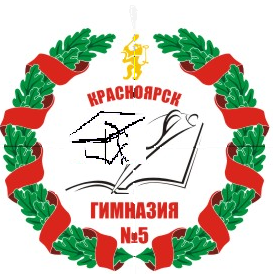    ул.Семафорная,195/197,г.Красноярск, 660012,факс(3912)2- 33-42-91,т 2-33-43-12,  E-mail: gimnaziy 5 @ yandex. ru  ОКПО 41069446, ОГРН 1022402296839, ИНН/ КПП                                                  2464034170/246401001, адрес сайта Гимназия 5.РФ     Информация выставлена на сайте        https://xn-5-7sbirdczi9n.xn-p1ai/proektnoe-upravlenie Времири Гимназия №5                                                   План-график  проведения   мероприятийв рамках городской базовой инновационной площадки «Модель формирования условий  профессионального становления молодого специалиста»  МАОУ Гимназия №5   г. Красноярск на 2019-2020 учебный год Цель работы Базовой площадки МАОУ Гимназия №5: формирование условий становления профессионально зрелого молодого педагога, осознающего собственные «дефициты» и профессиональные «запросы» в условиях  системы  непрерывного образования.Тема: «Базовая площадка МАОУ Гимназия №5 как ресурс управления  профессиональным становлением молодых специалистов для системы образования города Красноярска».  Цель: в составе других городских базовых площадок организовать работу по оказанию методической, консультационной и иной помощи молодым специалистам в  их профессиональном становлении Задачи :- создание механизмов выявления и уточнения «дефицитов» и трудностей в работе молодых педагогов;- создание условий для обмена опытом среди молодых специалистов, разработка способов тиражирования опыта молодых специалистов,- создание системы тиражирования инноваций (эффективных форм, приёмов и методов, техник и технологий работы молодых специалистов в их педагогической деятельности) в условиях современных изменений системы образования; - создание условий для стимулирования к саморазвитию и творческой самореализации, - создание условий для продвижения и карьерного «роста» молодых специалистов в системе образования города Красноярска (с учетом потребностей системы образования города Красноярска в руководящих педагогических кадрах); Планируемый результат: - ускоренный процесс адаптации молодых специалистов в продуктивную педагогическую деятельность; - выявление  лидерских качеств молодых педагогов;  - приобретение молодыми педагогами управленческих умений и навыков; - анализ и совершенствование «Матрично-модульной модели управления образовательной организацией МАОУ Гимназия №5» в условиях  образования и развития комплекса  «Гимназия на Пашенном» (МАОУ Гимназия №5), (а именно, в  направлении «Привлечение молодых кадров в сферу образования и эффективная работа с молодыми педагогами»). Директор МАОУ Гимназия №5        __________________________   А.А.Лазутин.                        Заместитель директора по НМР ______________________________М.И.ПорошинаДата  Стажировочные мероприятияКатегория участниковСодержание ОтветственныйНоябрь(5 ноября)Выездная школа – погружение для молодых педагогов на базе ЗСДОЛ «Ласточка»Молодые педагоги  наставники молодых педагогов,  Дискуссионная площадка «Дефициты и ресурсы в работе молодого специалиста».Тренинг эффективная коммуникация «Тебя услышат». Организация презентации защиты «Я-концепция»  молодых специалистов образовательных учреждений; Руководитель базовой площадки Порошина Марина ИвановнаМодератор: Стайнова Ольга Николаевна, педагог-психолог МАОУ «Гимназия №5». Модератор: Демьянович Никита Валерьевич, заместитель директора по ВР МАОУ «Гимназия №5».Декабрь(20 декабря)Педагогический КВИЗ для молодых педагогов и наставников «Clever show»Молодые педагоги  наставники молодых педагоговПомощь в выявлении «Дефицитов» в  коммуникациях с коллегами и обучающимися» и работа по преодолению их. Демьянович Никита Валерьевич, заместитель директора по ВР МАОУ «Гимназия №5».Стайнова Ольга Николаевна, педагог-психолог МАОУ «Гимназия №5». Токманцев Сергей Сергеевич, учитель технологии МАОУ Гимназия №5Киселёва Ольга Александровна, учитель информатики МАОУ Гимназия №5Январь20-24 Методическая неделя для молодых педагогов «Учитель в начале пути» наставники молодых педагогов и молодые педагоги Организация дискуссионной площадки (групповое проектирование) «Трудности в работе молодого педагога»  Руководитель базовой площадки Порошина Марина Ивановна, Демьянович Никита Валерьевич, заместитель директора по ВР МАОУ «Гимназия №5».Стайнова Ольга Николаевна, педагог-психолог МАОУ «Гимназия №5».Март(20 марта)Организация и проведение  теоретического семинара «Управление ресурсами в условиях непрерывного образования. Кадры»Руководители ОУ, заместители руководителей ОУ, наставники молодых педагогов молодые педагоги   Проблемы управления современной образовательной организацией в условиях перманентных реформ. СЭффективные способы менеджмента и самоменеджмента в образовательной организации. Особенности управленческой деятельности в условиях городской базовой площадки. Руководитель базовой площадки – заместитель директора по НМР Порошина Марина Ивановна, доцент кафедры психологии и педагогики ФНО КГПУ им. В.П. Астафьева